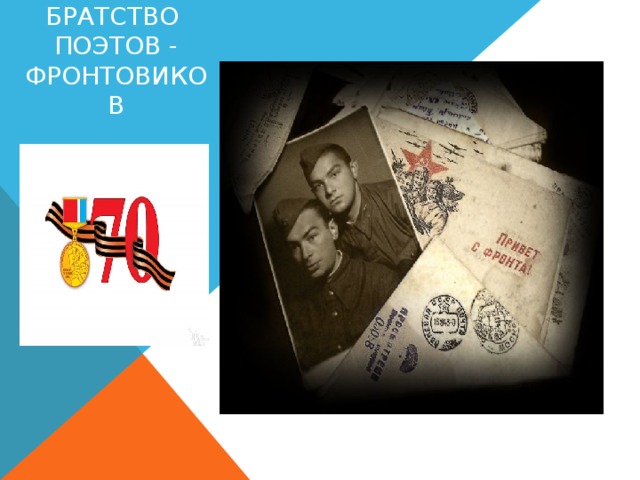 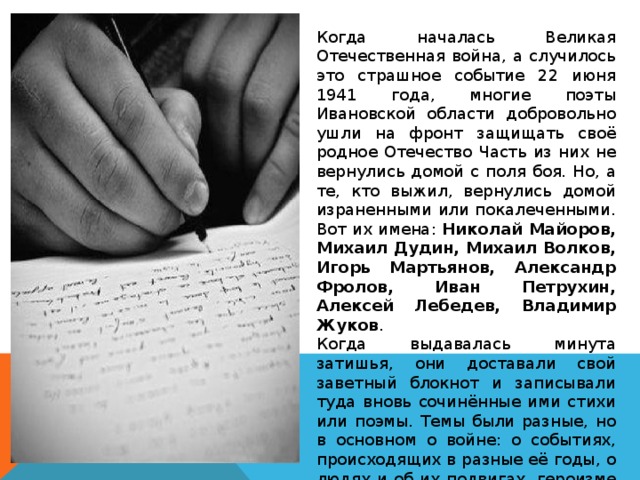 Когда выдавалась минута затишья, они доставали свой заветный блокнот и записывали туда вновь сочинённые ими стихи или поэмы. Темы были разные, но в основном о войне: о событиях, происходящих в разные её годы, о людях и об их подвигах, героизме и мужестве стойкости и выносливости.НИКОЛАЙ ПЕТРОВИЧ МАЙОРОВ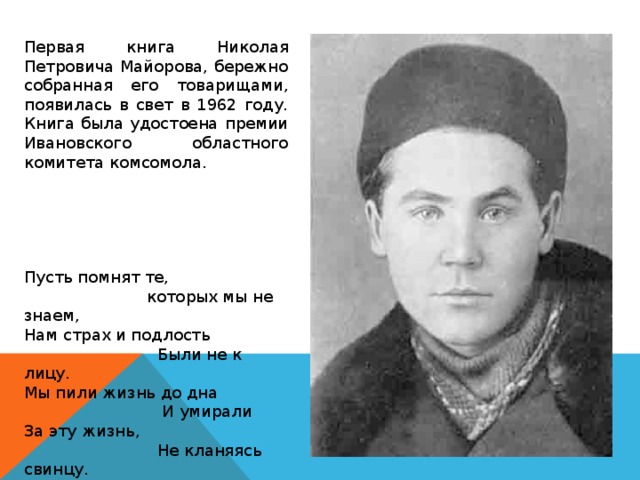 Мы были высоки, русоволосы,Вы в книгах прочитаете, как миф,О людях, что ушли не долюбив,Не докурив последней папиросы.Когда б не бой, не вечные исканьяКрутых путей к последней высоте,Мы б сохранились в бронзовых ваяньях,В столбцах газет, в набросках на холсте.Отрывок из стихотворения «Мы»Николай Петрович Майоров родился в семье ивановского рабочего в1919 году. Учился на историческом факультете МГУ. С 1939 года посещал поэтический литературный семинар в Литературном институте им. А. М.Горького.Летом 1941 года Николай Майоров вместе с другими молодыми московскими студентами роет противотанковые рвы. В октябре добровольцем уходит на фронт.Политрук пулемётной роты Николай Майоров был убит в бою на Смоленщине 8 февраля 1942 года.Именем Николая Майорова названа одна из улиц города Иванова, а на пл. Ленина поставлен бюст.АЛЕКСЕЙ АЛЕКСЕЕВИЧ ЛЕБЕДЕВ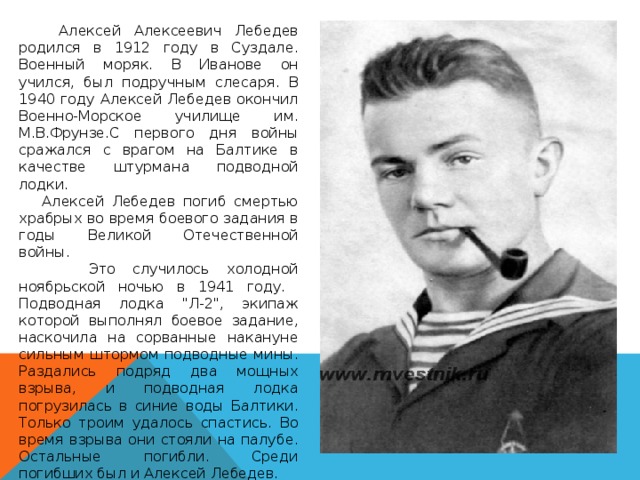 Книги "Кронштадт", "Морская купель", "Огненный вымпел" сделали Алексея Лебедева одним из любимейших поэтов флота.В морозной мглемы выходили в море,Ломались льдины около бортов,Всё было белымв парусном простореНе в меру крепких в эту зиму льдов.В ущельях базальтовых нагорийСтояли пушки.Без излишних словВраг уточнил прицел по нам.И вскореВесь лёд, как лопнувший швартов.Шли корабли, безмолвствуя, доколеСлова команд, исполненные волей,До командиров в башни не дошли.Ревун запел, и содрогнулись реи,И замолкали в злобе батареиВо мгле ущелий вражеской земли.АЛЕКСАНДР КОНСТАТИНОВИЧ ФРОЛОВ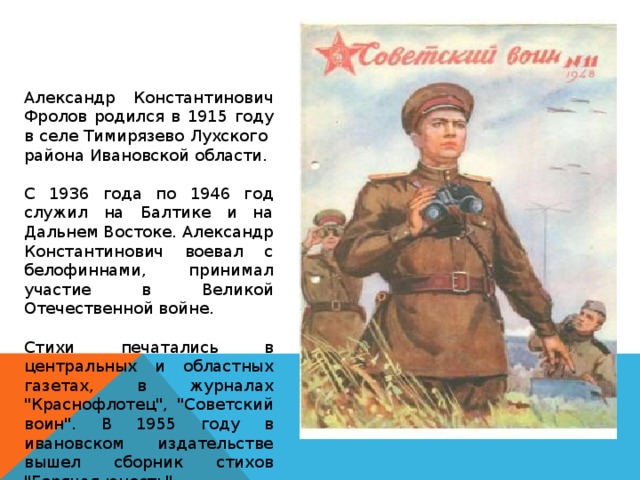 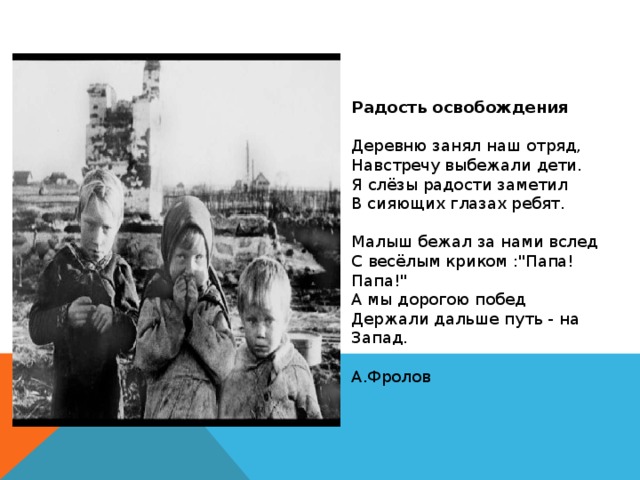 ИГОРЬ ВЯЧЕСЛАВОВИЧ МАРТЬЯНОВ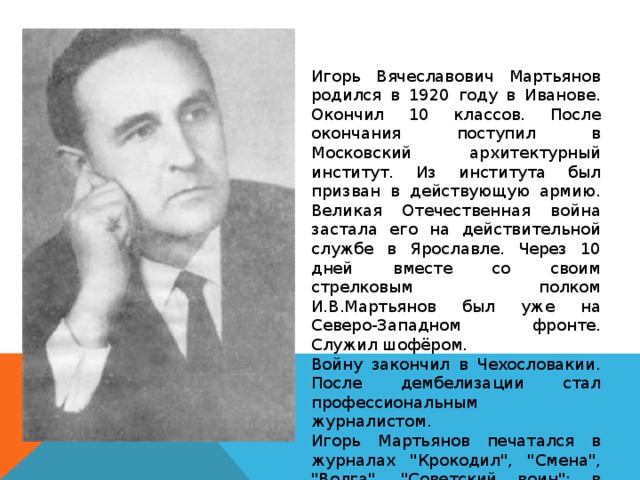 Чтоб друзьям товарищам помочьФронтовой наш быт тяжёл, суров, Смерть всегда толчётся где-то рядом.Достаёт она и шоферов -Бомбой, пулей, миной иль снарядом.Но её я строго не сужуВсяк своим привычным занят делом.Я вот газик верный свой вожу,Каждый день, бывая под обстрелом.Чтоб бойцам-товарищам помочь,Руль кручу, педали жму тугие.                                                                         И благословляю трижды ночь -Отдыха минуты дорогие.Плащ-палатку под бок положив,Засыпаю - пушка не разбудит!Каждый вечер - удивляюсь -Жив!Ну, а завтра?Завтра видно будет!